ПроектТема: «Как я провёл лето» Автор: Митракович Любовь Васильевна, учитель-логопед2014 г.Содержание:1. Вводная часть…………………………………………………………………………… 3-4  стр.2. Основная часть……………………………………………………………………… 4-5 стр.3. Заключительная часть……………………………………………………… 6 стр.4. Список использованной литературы………………………………………… 6 стр.5. Приложения…………………………………………………………………… 7-13 стр.Вводная часть.Развитая речь – одно из самых важных приобретений ребёнка в дошкольном возрасте. Чем богаче и правильнее речь ребёнка, тем легче ему высказывать свои мысли, тем шире его возможности знать действительность, полноценнее будущие взаимоотношения с детьми и взрослыми, его поведение, а, следовательно, и его личность в целом.  Дети не всегда могут выполнить логические операции, у некоторых - снижена речевая активность. В развитии связной речи у детей необходимо сформировать представления о разных типах высказываний (описание, повествование, рассуждение).На основе изученных проблем детей поставлена цель проекта: активизировать речь детей, разнообразить речевую практику с помощью игровых упражнений на развитие коммуникативных способностей, улучшить речевые навыки у детей старшего дошкольного возраста,  активизировать родителей с целью оказания помощи детям в овладении продуктивной речевой деятельностью.Содержание работы над проектом предусматривает также расширение словарного запаса по лексической теме «Лето», развитие связной речи, формирование грамматического строя речи, развитие познавательных способностей, творческого воображения, коммуникативных навыков. Чтобы сформировать у детей перечисленные навыки, необходимо создать  соответствующие условия. Такие условия возникают в процессе общения и деятельности, организуемой взрослыми совместно с детьми.  Работа над проектом  позволяет сформировать у детей более заинтересованное отношение к речевой деятельности, обеспечить разностороннее воспитательное влияние на их развитие, а также привлечь родителей к взаимодействию по данному направлению. Такая форма работы будит и развивает мысль и творчество ребёнка, способствует развитию внимания, наблюдательности, памяти детей. Благодаря такой работе дошкольники приучаются слушать и понимать обращённую речь и вместе с тем содержательно, выразительно и непринуждённо высказывать свои мысли.Основными характеристиками детей, участвующих в проекте, являются инициативность, ярко выраженная творческая активность, стремление находить контакты с окружающими, наличие познавательных интересов. Для таких детей данный вид деятельности предполагает наибольшую реализацию своих возможностей.В работе использовался такой интерактивный подход, как работа в малых группах. Это популярная форма работы, так как даёт всем детям возможность участвовать в работе, практиковать навыки сотрудничества, межличностного общения, разрешать возникающие разногласия.Цель: Развитие творческих способностей у детей старшего дошкольного возраста. формирование  культурной, творческой, социально-активной личности.Задачи:Развитие познавательных, коммуникативных и социальных способностей.Способствовать творчеству детей (развивать умение составлять рассказы по воспоминаниям).Развивать творческие способности и возможности детей.Научить выступать перед коллективом детей.Активизировать родителей к совместной продуктивной деятельности. Развитие детско-родительских отношений.Средства и методы проекта:Проведение индивидуальных консультацийСбор и изучение информации (поиск информации в Интернет, и других источниках).Подготовка отчета о работе и оформление результатов работы в виде презентации, Публикация материалов о проекте на сайте ДОУОжидаемые результаты:Активизировать самостоятельную познавательно-речевую  деятельность детей.  Развивать  у детей творческие способности, умение наблюдать, слушать; развивать навыки обобщения и анализа.Ознакомить с проектом родителей, помочь им найти своё место в данном проекте; заинтересовать каждого ребенка Развивать у детей высшие психические функции  (воображение, внимание, мышление, память, речь).Тип проекта: творческий, среднесрочный.Участники проекта: дети подготовительной группы, родители, логопед.Срок реализации: февраль 2014года - март 2014 года.2. Основная часть План работыСхема проекта:3. Заключительная часть.Выводы: Реализация проекта способствовала созданию атмосферы психологического благополучия детей, развитию у них познавательных способностей, творческого воображения и мышления, коммуникативных навыков, коррекции речевых нарушений. Логопед  на протяжении всего проекта имел четкое представление о целях, задачах и этапах проекта и его проблематикой. Это донесено до детей. Родители ознакомлены с проектом, приняли активное участие в подготовке материалов для проекта. Каждый ребенок был заинтересован, эмоционально  отзывчив. Использовался позитивный настрой и активная поддержка  всех начинаний ребенка, а также индивидуальный подход. В ходе подготовки и реализации проекта дети не только овладели средствами коммуникабельности, но и научились понимать, что между мыслями, чувствами и поведением в процессе общения существует тесная связь. Каждый ребёнок был услышан и понят сверстниками, педагогом и родителями. Презентация показала, что дети имеют довольно высокий уровень коммуникативных навыков, могут  самостоятельно и с помощью родителей подготовить сообщение на заданную тему и выступить перед аудиторией. Поставленная цель достигнута. В ходе подготовки проекта накоплен материал, который оформлен и представлен детьми в форме презентации. Материалы проекта предложены етям и родителям подготовительных групп, а так же опубликованы на сайте детского сада. Аналогичная работа может быть представлена в форме краткосрочного или долгосрочного проекта, а так же проводиться родителями по любой теме, доступной возрасту ребёнка. Список используемой литературыО.И. Ельцова, Н.Н. Горбачевская, А.Н. Терехова. «Организация полноценной речевой деятельности в детском саду».Детская журналистика в дошкольном образовательном учреждении (статья из Интернета).И.А.Лыкова. «Цветные ладошки».Журнал «Дошкольное воспитание»Приложение.Рассказы детей на тему «Как я провёл лето»Как я провела лето.Этим летом мы с бабушкой и дедушкой ездили отдыхать на море. По дороге на железнодорожный  вокзал мы заехали в супермаркет за продуктами. Там было так здорово! Было очень красиво, много аттракционов: гусеница, лодочка, домик. Мы прилетели в Борисполь (Киев). Это был огромный аэропорт. Мы долго ходили пешком.  Катались на эскалаторе. Ходили в кафе-мороженое. И вот, наконец, мы приехали на море! Оно было такое огромное и холодное. На дне были камни и большие волны. Я боялась зайти в море, но бабушка мне объяснила, что купаться полезно для здоровья! Она подержала меня,  и я стала плавать. И каждый день мы ездили на море купаться и загорать.Мы купались в открытом бассейне, гуляли в парке, качались на качелях, каруселях, на машинках – учились  соблюдать правила дорожного движения.Мы ездили на экскурсию в г. Севастополь на Херсонес (раскопки старого города). Город Севастополь очень красивый. Там много памятников кораблям, мокрые, весёлые фонтаны.Мы были в огромном аквариуме г.Алушты. Я видела огромную черепаху, много разных, красивых рыб. И самое страшное -  я видела много больших и маленьких крокодилов.Каждый день я ходила танцевать с ребятами и веселиться, подружилась с мальчиком, его звали Андрюша. А ещё я участвовала в конкурсах «Золотая осень» и показ модных костюмов.С бабушкой и дедушкой мы ходили в дельфинарий. Там я видела огромных дельфинов. Они прыгали через кольцо и качели. И еще они катали на спине своего тренера и подбрасывали его. А он делал кувырок и оказывался на берегу бассейна. После представления мы сфотографировались с дельфинами. Мне было очень страшно погладить дельфина, потому что они были скользкие и зубастые. Но все мне говорили, что они добрые и помогают людям.А когда мы уезжали, нас провожала красивая радуга. Мне стало очень грустно и не хотелось уезжать.Колесникова Юлиана, группа «Антошка».Март 2014 гКак я провёл лето. Я очень люблю лето. Летом мы всей семьёй уезжаем в отпуск. Мы очень любим путешествовать и поэтому за время отпуска  успеваем побывать в разных местах. Прошлым летом я путешествовал на разных видах транспорта: на самолете, поезде, машине и теплоходе. Сначала мы полетели к моей бабуле и дедуле на Северный Кавказ. Я очень люблю гостить у них в Ессентуках. У бабули я играю с огромным лабрадором по кличке Норд. Хотя он большой, но я его не боюсь, потому что он добрый, никогда не рычит и не лает. Я ему бросаю мячик, а он мне его приносит. У бабушки я люблю стричь траву газонокосилкой и поливать из шланга растения. Еще у бабули с дедулей есть бассейн. Там я научился прыгать с бортика, нырять и еще немного плавать. В Ессентуках я со своей сестрой и родителями ходил на конную прогулку. Я впервые управлял лошадью самостоятельно. Мама, правда, на лошадь не села, она трусиха. Мы с папой, Яной и инструктором верхом прогуливались по полям и горам.  Яна даже скакала галопом.Погостив у бабули, мы на поезде поехали на черное море на турбазу, рядом с городом Геленджик. На турбазе мне больше всего запомнились дикие еноты. Каждый день они спускались с горы и просили у нас еду. В первый день мы их испугались, прогнали и ничего не дали. Когда мы легли спать, еноты зашли к нам на веранду, залезли в холодильник и все съели. Раньше я не знал, что у енотов, как и у людей по пять пальцев на лапах. Они лапками открыли холодильник и начали доставать оттуда еду. В следующие дни, когда еноты приходили, мы их сами кормили, чтобы они нашу еду не воровали, а холодильник на ночь завязывали веревкой. В один день мы поехали прогуляться по Геленджику. Там я первый раз в жизни прокатился на канатной дороге. Сначала было страшно смотреть вниз. Наши ноги болтались над пропастью. Казалось, что мы не едем, а просто висим на одном месте. На горе, куда нас привезла канатка,  было очень интересно. Там я повстречал чёрных людей. Это были негры. Они были одеты в соломенные юбки. Моя сестра с ними сфотографировалась, а мама сказала, что если я буду в жару ходить без кепки, то тоже так почернею. С тех пор я всегда хожу летом в головном уборе. Еще на горе мне понравился контактный зоопарк. Там можно гладить, трогать, брать на руки и кормить всех животных. Я взял  питона. Я думал, что он мягкий и тёплый. Оказывается питон очень холодный и неприятный. Зато мне очень понравилось кормить козочек. А моя сестра Яна решила сфотографироваться с орлом. Она посадила его себе на плечи, а он сходил в туалет и чуть не попал ей на спину. Мы все смеялись.После Черного моря мы полетели на Средиземное, в Турцию. Там было очень весело, потому что с нами полетели наши родственники: моя двоюродная сестра Арина со своим папой и мамой. Море было очень теплое, поэтому мы могли купаться сколько захотим. Нам с Ариной нравилось закапывать Яну в песок. Потом мы все вместе бежали на водные горки. Я сначала не хотел скатываться с горок. Один раз моя сестра Яна меня обманула. Она сказала, чтобы я пошёл с ней и сверху посмотрел, как она скатится. Я с ней поднялся, подошел к горке, а она меня схватила, и мы с ней вместе съехали. Сначала я на неё начал ругаться, а потом мы пошли кататься. В Турции мне очень понравился турецкий чай. Я его пил после того, как наедался мороженого, чтобы не заболело горло. Еще мы с моими сестрами любили побегать по травке и попрыгать. Мы старались высоко подпрыгивать, а мама нас фотографировала снизу, чтобы получилось, как будто мы летим. У меня получилось. Самый для меня запоминающийся аттракцион в Турции был полет на парашюте! Я, Яна и мама решили полетать. Наш папа от этого отказался. Мама с Яной уже летали, раньше, когда я еще не родился. А для меня это был первый раз. Нас посадили в катер, отвезли далеко от берега, надели спасательные жилеты и посадили на лавочку, к которой был привязан парашют. Затем отвязали парашют от катера,  и мы начали взлетать. Вот тут мне стало страшно! Но деваться было не- куда, я был пристегнут к лавочке. Парашют поднял нас очень высоко. Мы могли разглядеть всю Турцию. Катер нёсся по морю очень быстро, чтобы парашют не терял высоты, а нам казалось, что мы двигаемся очень медленно, как в самолете, когда смотришь в иллюминатор. Наверху было очень тихо и прохладно. Мне очень понравилось летать!В августе мы прилетели в Стрежевой. Но мой отдых не закончился. По выходным мы с папой и Яной ездили на рыбалку на катере. У меня была своя удочка, и я сам ловил рыбу. Только наживку мне насаживал папа, потому что червяк  скользкий и неприятный! Мне очень понравилось плыть с удочкой на катере и жевать бутерброды, которые нам мама приготовила. Мне даже дали немножко поуправлять катером.Я думаю, что неважно, где проводить свой отпуск на даче, в городе или на море, главное, чтобы мы были вместе, всей нашей дружной семьей!Часнык Максим.   Март 2014 года Как я провела лето. Всё лето я провела у бабушки с дедушкой на даче. Дом у моей бабушки большой и уютный.Мои любимые сестрёнки приезжали ко мне в гости, и мы весело проводили с ними время: катались на велосипедах, качались на качелях. У нас с  моей сестрой Анютой  даже был свой форт.Каждую весну у бабушки и дедушки из инкубатора вылупляются много цыплят. Они сначала очень маленькие и слабенькие. Я с удовольствием помогаю за ними ухаживать, пока они не смогут переселиться в свой дом – курятник. Ещё я люблю ухаживать за цветами. У моей бабушки их очень много. Они такие красивые, на них приятно смотреть. А чтобы они долго радовали людей своей красотой, их надо поливать.Я научилась кататься на велосипеде.  Это очень полезно для здоровья. Но больше всего я люблю собирать вкусный урожай – сладкую малинку и клубнику, свежие огурчики и помидорчики.По вечерам бабуля парила меня в бане, и я, завернувшись в большой бабушкин халат, шла в дом спать. Ведь  утром надо быть готовой к новым приключениям.Я считаю, что отдых в деревне нисколько не хуже отдыха за границей. Главное, чтобы была польза для  здоровья. Семёнова Екатерина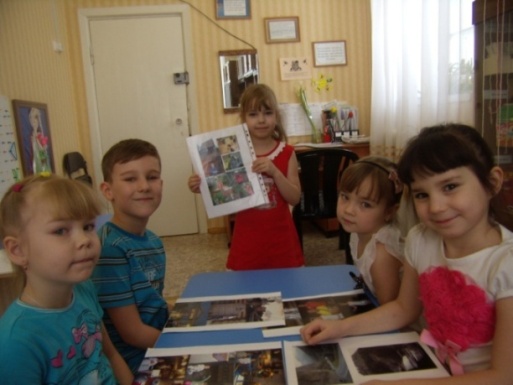 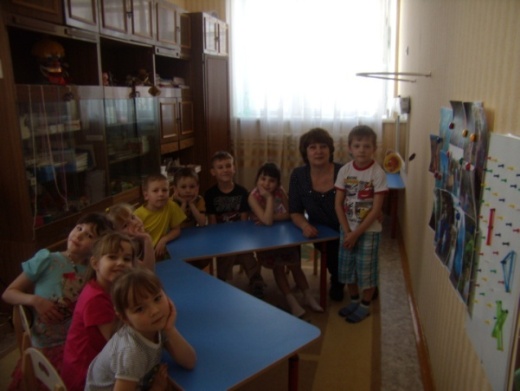 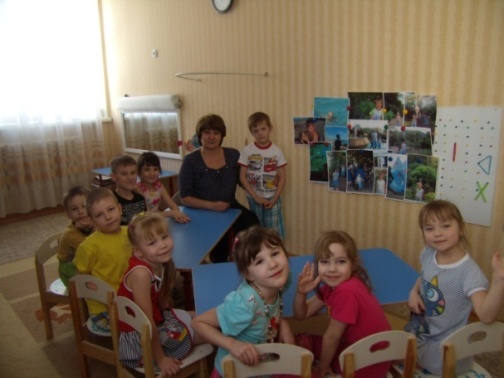 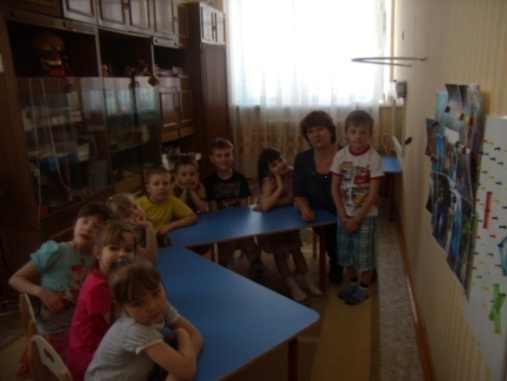 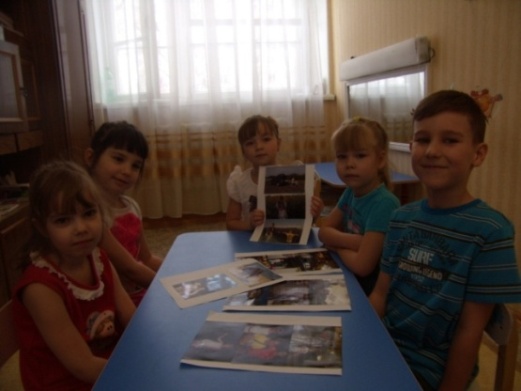 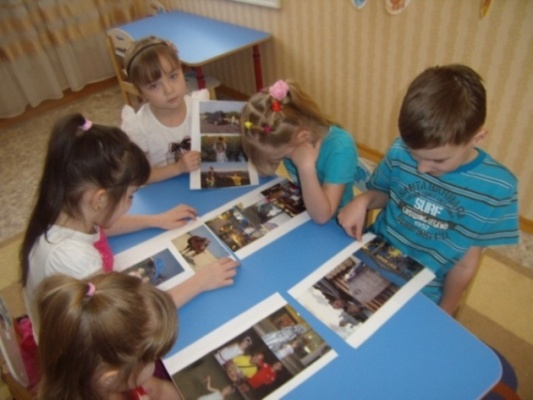 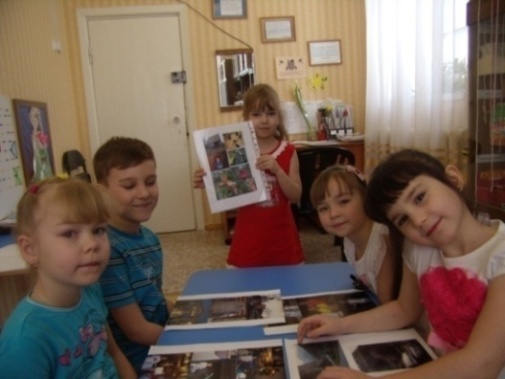 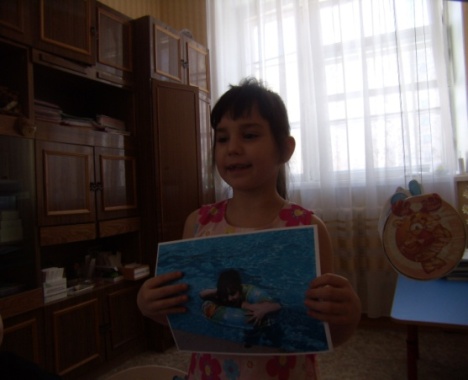 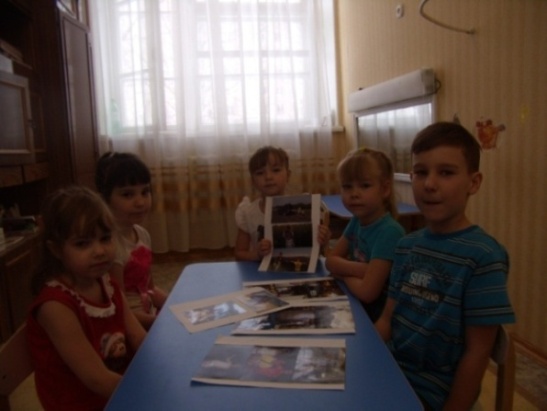 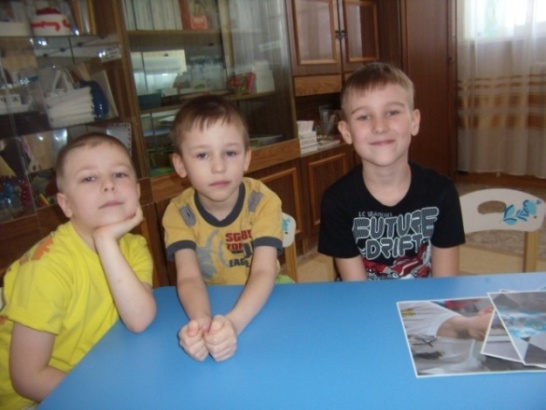 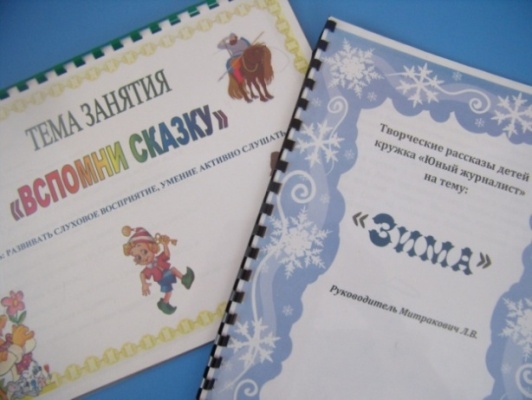 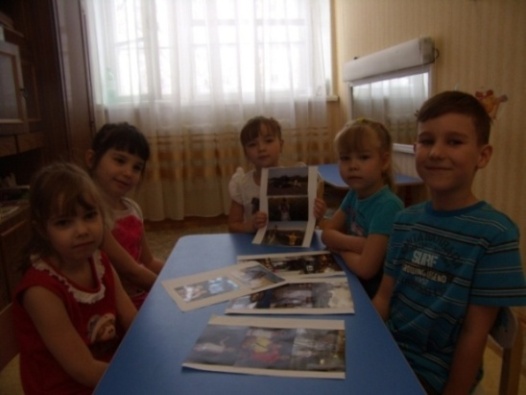 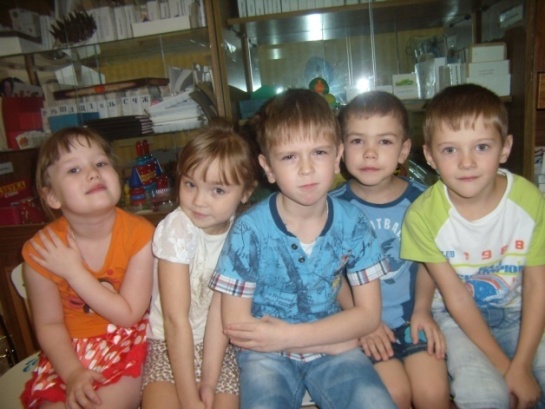 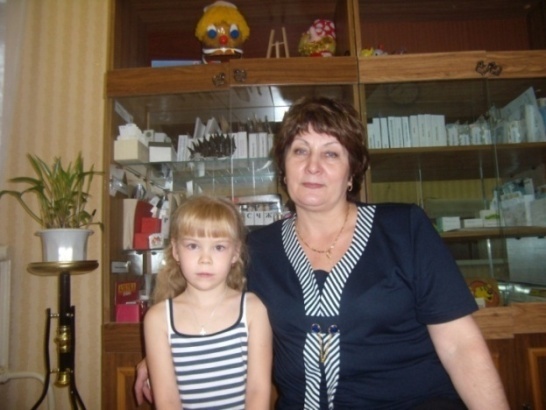 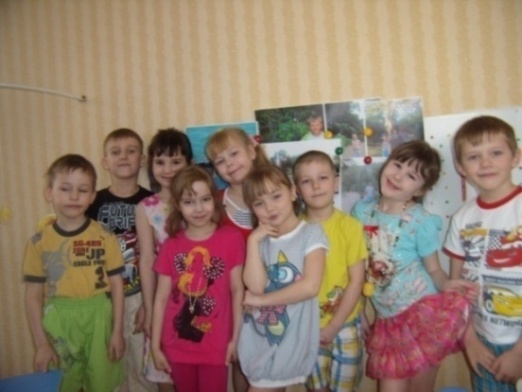 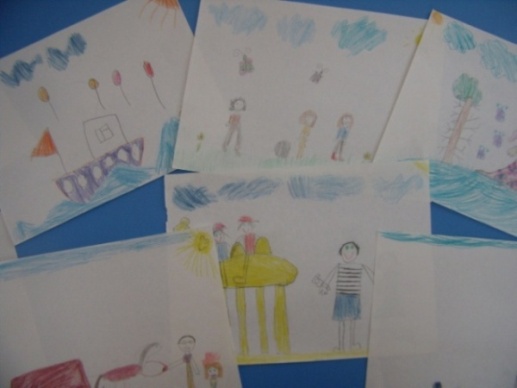 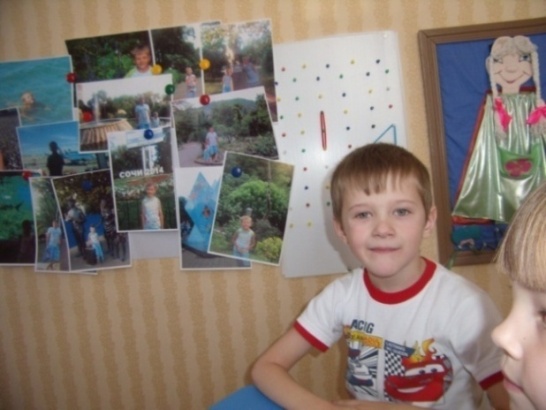 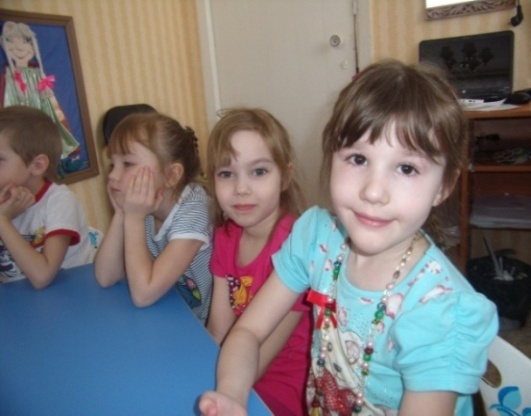 Дата проведения мероприятияНаименование мероприятияУчастники3-7 февраля  2014 годаПостановка цели. Определение задач, решаемых в ходе проектаЛогопед10-14 февраля 2014 годаРазработка плана достижений цели. Обсуждение плана с родителями и детьми.Логопед, родители, дети17-28 февраля  2014 годаВыполнение детьми с помощью родителей домашних заданий по подбору материала по теме для презентации.Родители, дети3-21 мартаПрезентация детских творческих работЛогопед, дети24-31 марта 2014 годаОформление материаловЛогопед.Апрель 2014 Публикация материалов на сайте ДОУЛогопедАпрель 2014 годаПрезентация проекта для родителей и детей подготовительных групп «Антошка» и «Калинка»Логопед№Вид деятельностиСодержание1Игровая деятельностьИгры: «Почему и потому», «Объясни Незнайке».Беседа «Вспомни яркое событие»2.СоциализацияБеседа с использованием иллюстративного материала по теме «Лето». Формирование умения наблюдать за изменениями в природе, объяснять их причину.Игры «Ресурсный анализ», «Изменение сказочной развязки».Чтение художественных произведений по теме.3.КоммуникацияТворческие рассказы детей «Времена года».Игры: «Чересчур», «Какие бывают слова», «Фантазия о…», «Травинка».Рассуждения: «Найди возможную причину события», «При каких обстоятельствах предмет будет полезен? Совершенно бесполезен и даже вреден».«Анализ ситуаций и ресурсов».4.Подготовка к обучению грамоте Игры «Подбери слово», «1-2-5», «Скажи наоборот», «Большой -маленький», «Хитрые вопросы», «Объясни Незнайке», «Из чего - какой», «Небылицы», «Почему и потому», «Концовки»5.Художественное творчествоРисование на заданную тему.Оформление сборника «Как я провёл лето»6.Итог.Презентация собственного рассказаРассказы детей перед аудиторией детей подготовительной группы.Публикации материалов проекта в газете, на сайте ДОУ.